REGULAMIN”Mikołajkowy Konkurs Kolęd i Pastorałek”1Organizator imprezy:Miejski Dom Kultury „Prażakówka” w Ustroniu, ul. Ignacego Daszyńskiego 28, tel. 33 854 29 06, adres e-mail: mdk@ustron.pl2Cele konkursu:1. Popularyzowanie kolęd, pastorałek i piosenek świątecznych.2. Prezentacja umiejętności wokalnych.3. Inspiracja do poszukiwań nowych form interpretacji muzycznej.4. Promowanie wrażliwości artystycznej dzieci i młodzieży.5. Wspieranie i promowanie osób utalentowanych muzycznie.3Warunki uczestnictwa:Uczestnikami mogą być solistki i soliści zamieszkali na terenie powiatu cieszyńskiego.Każdy uczestnik zobowiązany jest do wykonania dwóch piosenek:1 utwór w języku polskim - kolędę, pastorałkę lub piosenkę świąteczną;1 utwór w języku polskim lub obcym - kolędę, pastorałkę lub piosenkę świąteczną Uczestnicy mogą śpiewać z akompaniamentem własnym, osobą akompaniującą 
lub z gotowym podkładem muzycznym.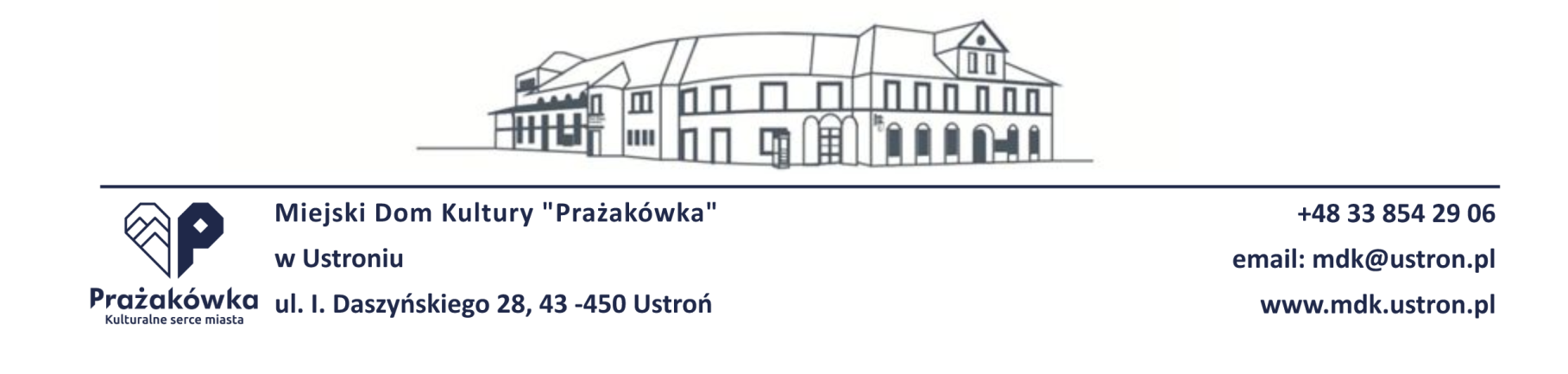 4Uczestnicy/Kategorie wiekowe:Adresatami konkursu są dzieci i młodzież w następujących kategoriach wiekowych:KATEGORIA I  do 7-10 latKATEGORIA I      11-14 latKATEGORIA I      15+Do dnia 1 grudnia br. do godz. 16.00 należy złożyć w Miejskim Domu Kultury "Prażakówka" lub wysłać na adres konkursyprazakowka@gmail.com następujące załączniki:a) kartę zgłoszenia (załącznik nr 1), b) oświadczenie (załącznik nr 2),5Termin i miejsce:Finał konkursu odbędzie się: 06.12.2023r.(środa) - godzina 10:00  
sala widowiskowa MDK "Prażakówka".Szczegółowy program występów zostanie opublikowany na stronie internetowej www.mdk.ustron.pl przy wydarzeniu oraz wysłany na adresy mailowe podane 
w zgłoszeniu.6Komisja/ kryteria oceny:Uczestników oceniać będzie Jury powołane przez organizatora, zwracając szczególną uwagę na: umiejętności wokalne, emisję głosu, dykcję, intonację, muzykalność, interpretację tekstu, dobór repertuaru, oryginalność wykonania, ogólny wyraz artystyczny. W każdej z kategorii przyznane zostanie I, II i III miejsce oraz wyróżnienie. §7Nagrody:Nagrody rzeczowe, puchary, dyplomyJury zastrzega sobie prawo do nieprzyznania nagrody lub dokonania innego niż podany w § 6 podziału nagród. Każdy z uczestników otrzyma dyplom uczestnictwa 
w konkursie. Decyzja Jury jest niepodważalna i ostateczna.W Konkursie mogą zostać przyznane nagrody pozaregulaminowe (pieniężne 
i rzeczowe) ufundowane przez instytucje oraz osoby prywatne. Lista tych nagród 
i zasady ich przyznawania podane będą do publicznej wiadomości przed rozpoczęciem Konkursu.§8Informacje dodatkowe:Organizator zastrzega możliwość odwołania konkursu bez podania przyczyny.Organizator zastrzega możliwość przesunięcia terminu konkursu.Przesłuchania finałowe odbywają się w sali widowiskowej MDK "Prażakówka".Organizator zastrzega możliwość łączenia kategorii w przypadku małej ilości zgłoszeń.Każdy uczestnik, który śpiewa z podkładem musi posiadać przy sobie dodatkowy podkład muzyczny do swojego występu.Organizator zastrzega sobie prawo do wprowadzenia zmian w regulaminie.Wszyscy uczestnicy powinni posiadać przy sobie dokument tożsamości potwierdzający wiek i adres zamieszkania lub zameldowania.Warunkiem przyjęcia zgłoszenia jest wpłata opłaty startowej w wysokości 10 zł od osoby za jedną prezentację. Opłaty przyjmowane są do dnia 30 listopada br. wyłącznie online na stronie www.mdk.ustron.pl/sklepik.W przypadku chęci otrzymania faktury konieczny jest kontakt przed opłaceniem zamówienia.